Asthma Treatment Plan – Student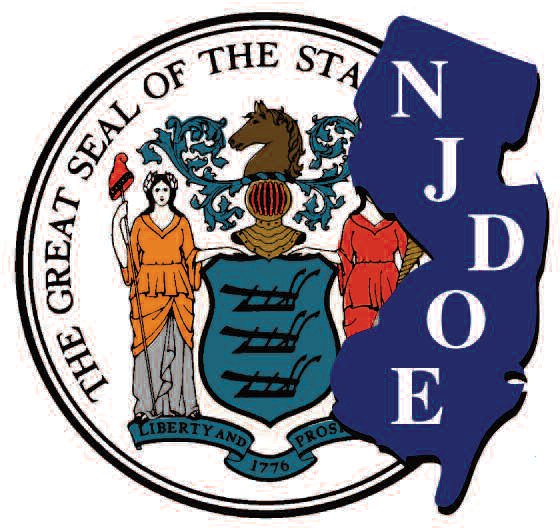 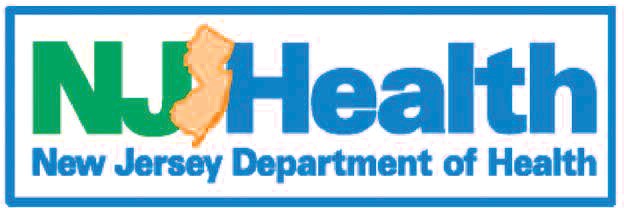 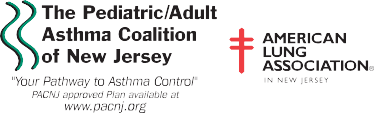 (This asthma action plan meets NJ Law N.J.S.A. 18A:40-12.8) (Physician’s Orders)(Please Print)HEALTHY (Green Zone)	➠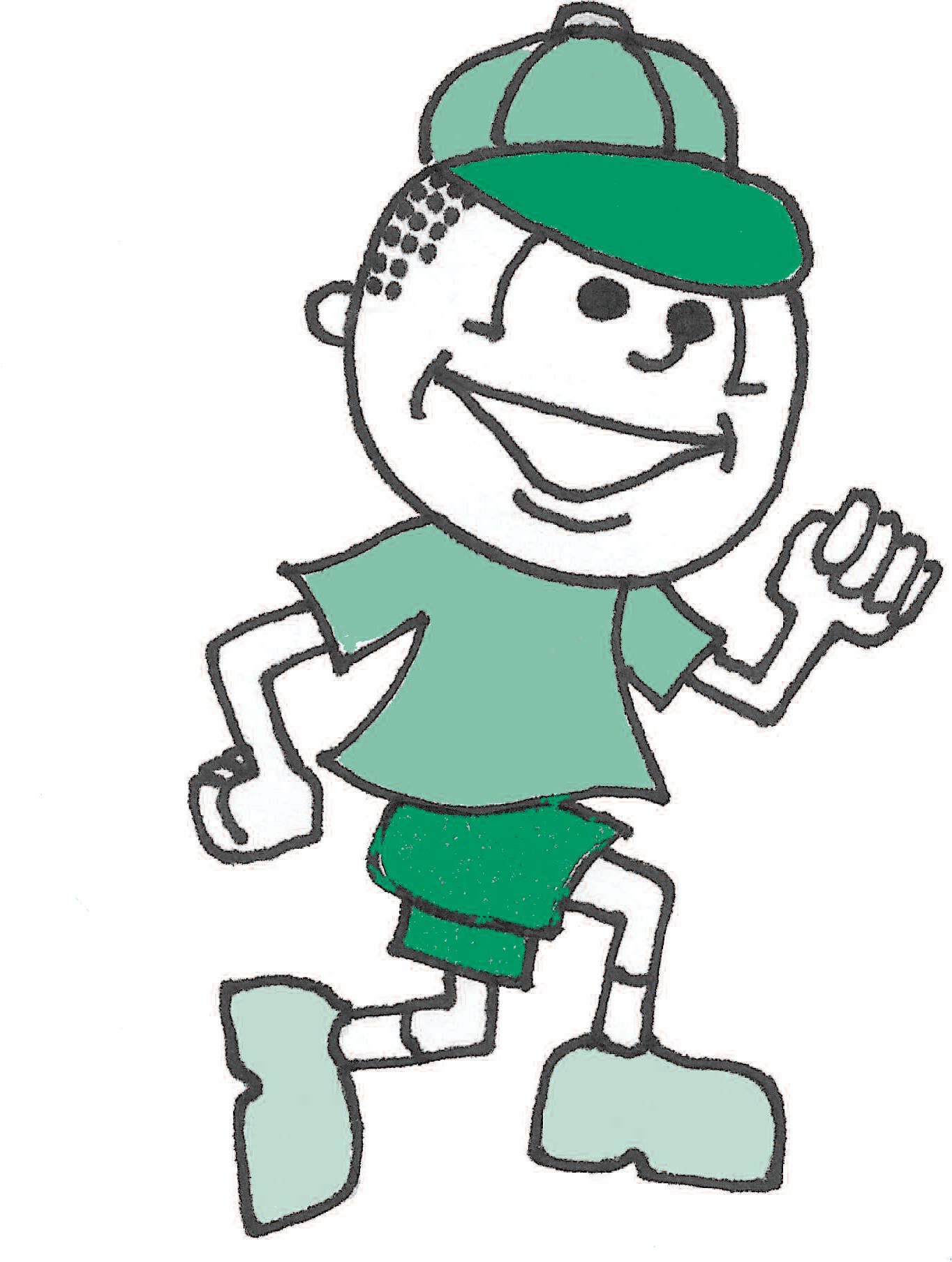 You have all of these:Breathing is goodNo cough or wheezeSleep through the nightCan work, exercise, and playAnd/or Peak flow above  	Remember to rinse your mouth after taking inhaled medicine.TriggersCheck all items that trigger patient’s asthma:Colds/fluExerciseAllergensDust Mites, dust, stuffed animals, carpetPollen - trees, grass, weedsMoldPets - animal danderPests - rodents, cockroachesOdors (Irritants)Cigarette smoke & second hand smoke 	If exercise triggers your asthma, take	 	puff(s)	minutes before exercise.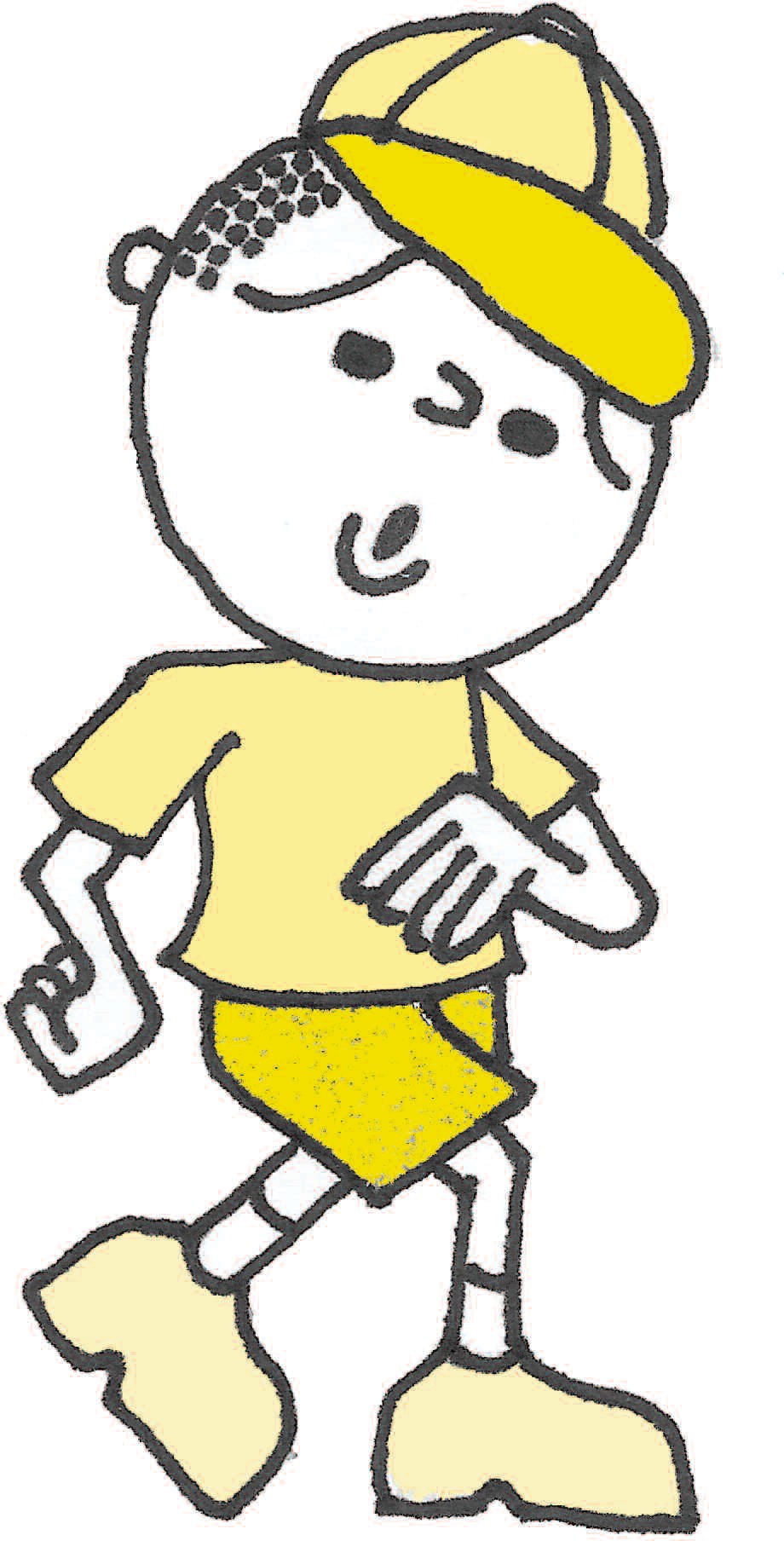 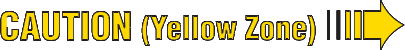 getting worse fast: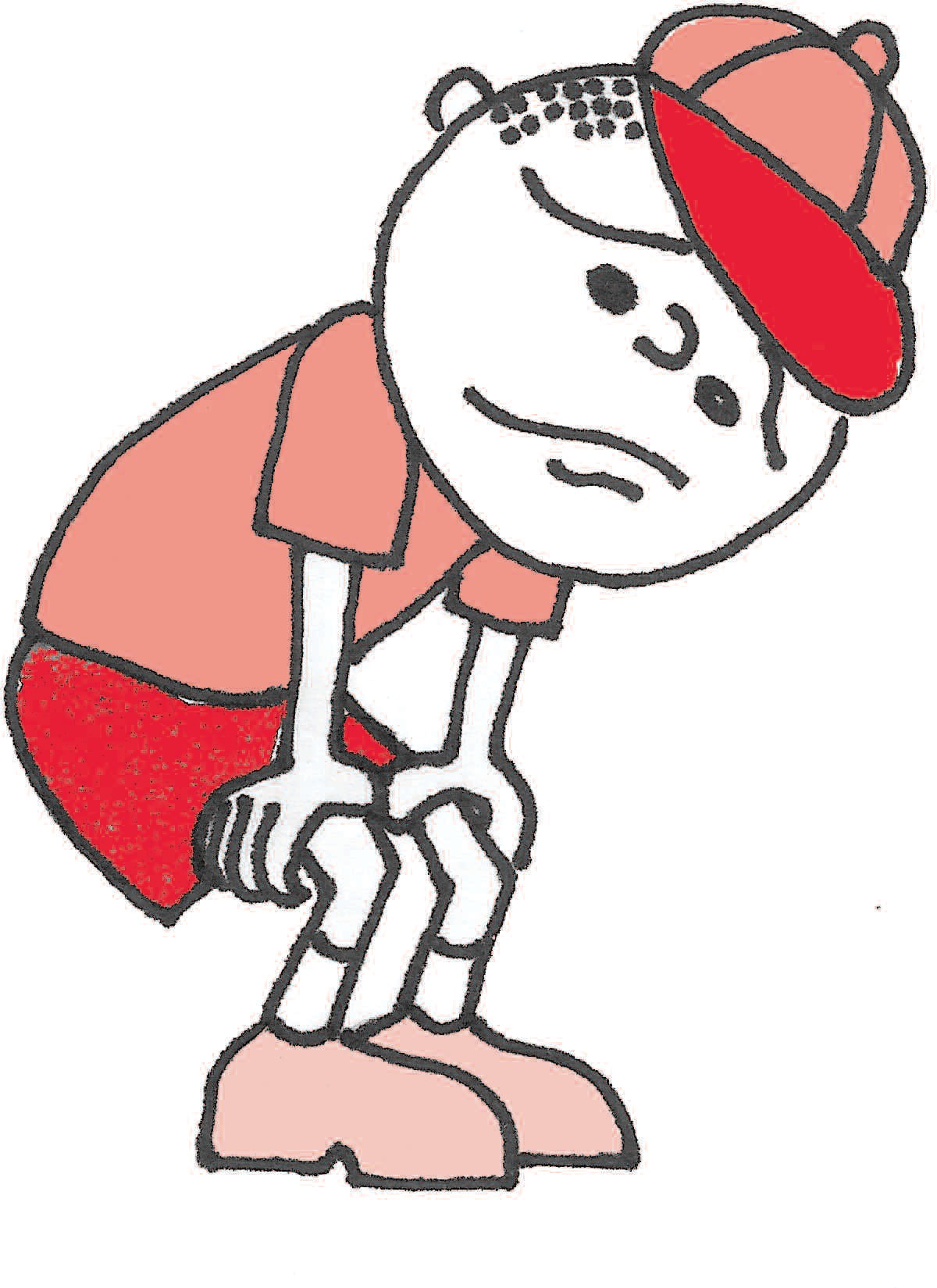 Quick-relief medicine didnot help within 15-20 minutesBreathing is hard or fastNose opens wide • Ribs showTrouble walking and talkingPerfumes, cleaning products, scented productsSmoke from burning wood, inside or outsideWeatherSudden temperature changeExtreme weather- hot and coldOzone alert daysFoods:Other:This asthma treatment plan is meant to assist, not replace, the clinicalAnd/or Peak flowLips blue • Fingernails blueOther: 	decision-making required to meetbelow  	individual patient needs.REVISED AUGUST 2014Permission to reproduce blank form • www.pacnj.orgMake a copy for parent and for physician file, send original to school nurse or child care provider.Asthma Treatment Plan – Student Parent Instructions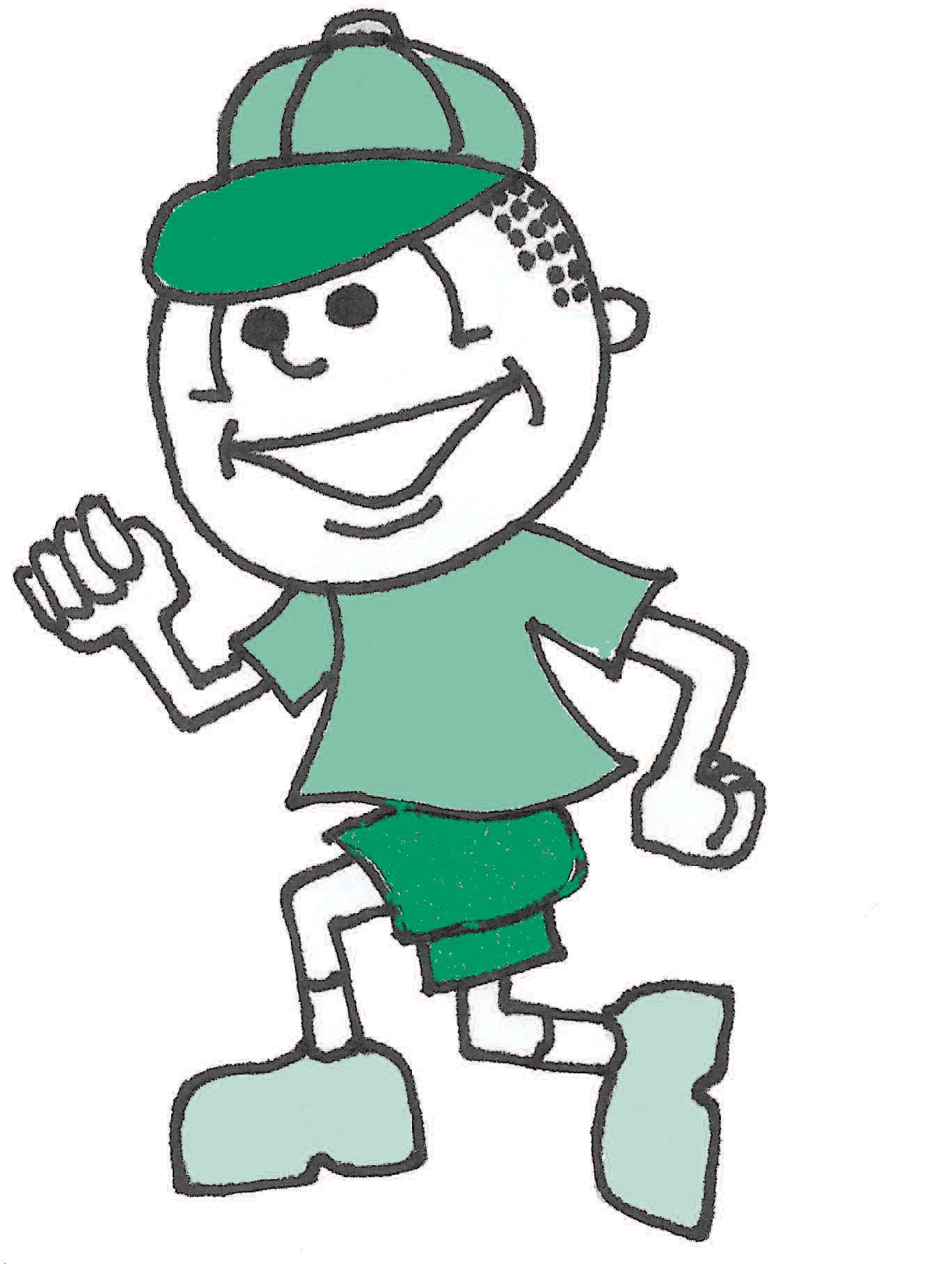 The PACNJ Asthma Treatment Plan is designed to help everyone understand the steps necessary for the individual student to achieve the goal of controlled asthma.Parents/Guardians: Before taking this form to your Health Care Provider, complete the top left section with:Child’s name	• Child’s doctor’s name & phone number	• Parent/Guardian’s nameChild’s date of birth	• An Emergency Contact person’s name & phone number	& phone numberYour Health Care Provider will complete the following areas:The effective date of this planThe medicine information for the Healthy, Caution and Emergency sectionsYour Health Care Provider will check the box next to the medication and check how much and how often to take itYour Health Care Provider may check “OTHER” and:v Write in asthma medications not listed on the formv Write in additional medications that will control your asthmav Write in generic medications in place of the name brand on the formTogether you and your Health Care Provider will decide what asthma treatment is best for your child to followParents/Guardians & Health Care Providers together will discuss and then complete the following areas:Child’s peak flow range in the Healthy, Caution and Emergency sections on the left side of the formChild’s asthma triggers on the right side of the formPermission to Self-administer Medication section at the bottom of the form: Discuss your child’s ability to self-administer the inhaled medications, check the appropriate box, and then both you and your Health Care Provider must sign and date the formParents/Guardians: After completing the form with your Health Care Provider:Make copies of the Asthma Treatment Plan and give the signed original to your child’s school nurse or child care providerKeep a copy easily available at home to help manage your child’s asthmaGive copies of the Asthma Treatment Plan to everyone who provides care for your child, for example: babysitters, before/after school program staff, coaches, scout leadersPARENT AUTHORIZATIONI hereby give permission for my child to receive medication at school as prescribed in the Asthma Treatment Plan. Medication must be provided in its original prescription container properly labeled by a pharmacist or physician. I also give permission for the release and exchange of information between the school nurse and my child’s health care provider concerning my child’s health and medications. In addition, I understand that this information will be shared with school staff on a need to know basis.Parent/Guardian Signature	Phone	DateFILL OUT THE SECTION BELOW ONLY IF YOUR HEALTH CARE PROVIDER CHECKED PERMISSION FOR YOUR CHILD TO SELF-ADMINISTER ASTHMA MEDICATION ON THE FRONT OF THIS FORM.RECOMMENDATIONS ARE EFFECTIVE FOR ONE (1) SCHOOL YEAR ONLY AND MUST BE RENEWED ANNUALLYI do request that my child be ALLOWED to carry the following medication 	for self-administration in school pursuant to N.J.A.C:.6A:16-2.3. I give permission for my child to self-administer medication, as prescribed in this Asthma Treatment Plan for the current school year as I consider him/her to be responsible and capable of transporting, storing and self-administration of the medication. Medication must be kept in its original prescription container. I understand that the school district, agents and its employees shall incur no liability as a result of any condition or injury arising from the self-administration by the student of the medication prescribed on this form. I indemnify and hold harmless the School District, its agents and employees against any claims arising out of self-administration or lack of administration of this medication by the student.I DO NOT request that my child self-administer his/her asthma medication.Parent/Guardian Signature	Phone	DateDisclaimers: The use of this Website/PACNJ Asthma Treatment Plan and its content is at your own risk. The content is provided on an “as is” basis. The American Lung Association of the Mid-Atlantic (ALAM-A), the Pediatric/Adult Asthma Coalition of New Jersey and all affiliates disclaim all warranties, express or implied, statutory or otherwise, including but not limited to the implied warranties or merchantability, non-infringement of third parties’ rights, and fitness for a particular purpose. ALAM-A makes no representations or warranties about the accuracy, reliability, completeness, currency, or timeliness of the content. ALAM-A makes no warranty, representation or guaranty that the in- formation will be uninterrupted or error free or that any defects can be corrected. In no event shall ALAM-A be liable for any damages (including, without limitation, incidental and consequential damages, personal injury/wrongful death, lost profits, or damages resulting from data or business interruption) resulting from the use or inability to use the content of this Asthma Treatment Plan whether based on warranty, contract, tort or any other legal theory, and whether or not ALAM-A is advised of the possibility of such damages. ALAM-A and its affiliates are not liable for any claim, whatsoever, caused by your use or misuse of the Asthma Treatment Plan, nor of this website.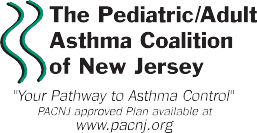 The Pediatric/Adult Asthma Coalition of New Jersey, sponsored by the American Lung Association in New Jersey. This publication was supported by a grant from the New Jersey Department of Health and Senior Services, with funds provided by the U.S. Centers for Disease Control and Prevention under Cooperative Agreement 5U59EH000491-5. Its content are solely the responsibility of the authors and do not necessarily represent the official views of the New Jersey Department of Health and Senior Services or the U.S. Centers for Disease Control and Prevention. Although this document has been funded wholly or in part by the United States Environmental Protection Agency under Agreement XA96296601-2 to the American Lung Association in New Jersey, it has not gone through the Agency’s publications review process and therefore, may not necessarily reflect the views of the Agency and no official endorsement should be inferred. Information in this publication is not intended to diagnose health problems or take the place of medical advice. For asthma or any medical condition, seek medical advice from your child’s or your health care professional.Sponsored by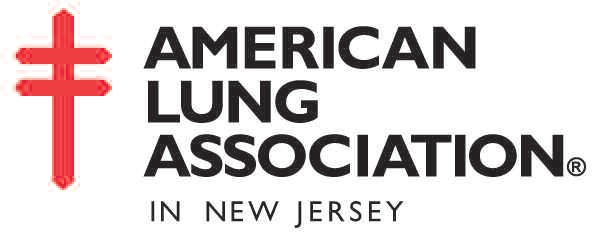 NameNameDate of BirthDate of BirthEffective DateDoctorPhoneParent/Guardian (if applicable)PhoneParent/Guardian (if applicable)PhoneEmergency ContactPhoneEmergency ContactPhone